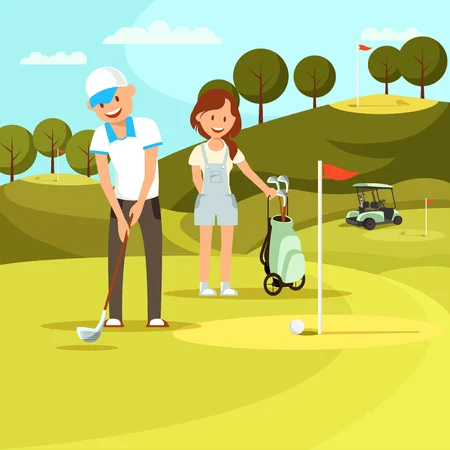 Sunday August 13th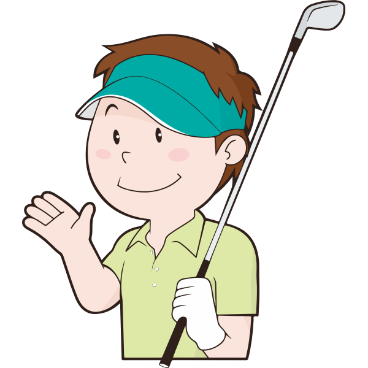 Broadland Creek Golf CourseHuron, SD2:00pm Shotgun Start$30 per teamIncludes golf/cart/prizes/mealFlights:
8 years and younger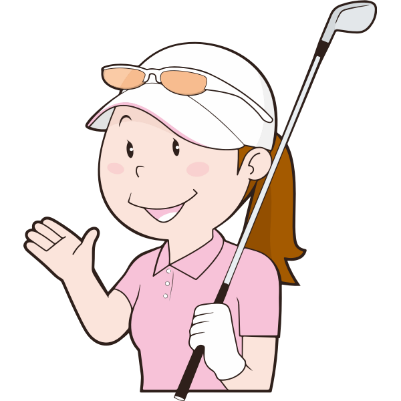 9 years – 14 years15 – 18 yearsSign up in the clubhouse, email broadlandcreekgolf@outlook.com, or 605-353-8525.Team may consist of one family/friend and one junior player                         for this fun, laid back tourney.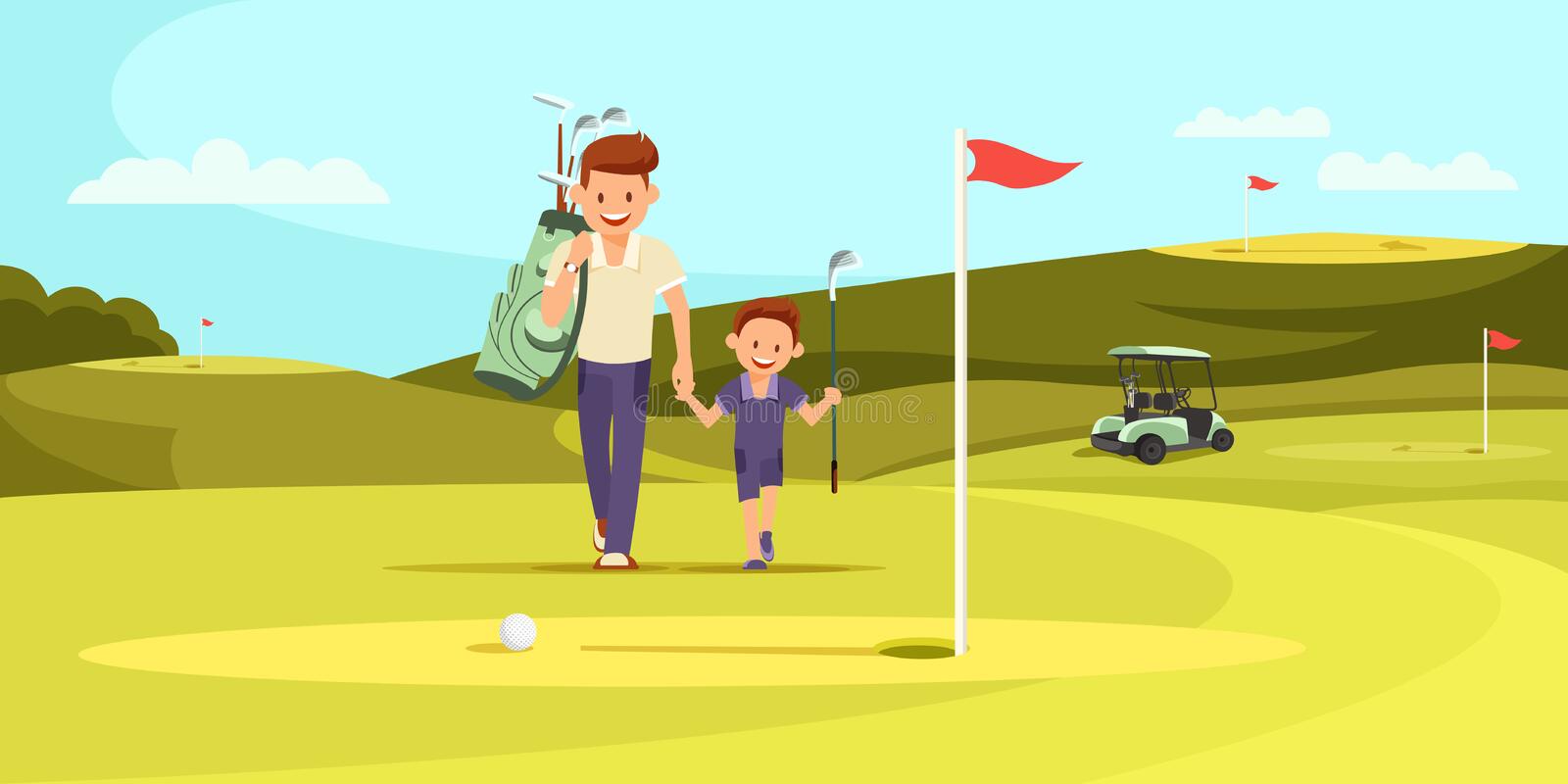 